Представитель: Представитель: ID 63594356Квартира сдаётся через сервис "ПИК-Аренда" — её можно посмотреть когда Вам удобно: бронируете время, забираете ключи или встречаетесь с нашим представителем и спокойно осматриваете. Если всё понравится, договор подпишем онлайн и будем поддерживать Вас на всех этапах аренды.

Сдаётся светлая 1-комнатная квартира с евроремонтом и совмещённым санузлом в ЖК Саларьево Парк. Без депозита! Квартира оборудована мебелью и бытовой техникой, установлен кухонный гарнитур. Есть холодильник, стиральная машина и плита. Собственник может предоставить телевизор и СВЧ-печь. Проведён интернет, полы  ламинат и плитка. Окна выходят на улицу, на запад. Около дома есть бесплатная парковка.

Собственник готов заселить не более 2 взрослых жильцов с детьми, докупить необходимую мебель/технику или заключить договор с юридическим лицом. Можно с небольшим домашним питомцем. 

Рядом с домом обширный лесной массив, на территории жилого комплекса обустроены детские игровые и спортивные площадки из эко-материалов. В пешей доступности - продуктовые супермаркеты, школы и детские сады, остановки общественного транспорте, салоны красоты, парикмахерские и барбершопы, кафе и закусочные, автовокзал. Недалеко крупный ТЦ Саларис с различными магазинами, кинотеатром и кафе.

До м. Филатов луг  5 минут пешком. Автомобилистам будет удобно добираться до МКАД по Киевскому шоссе.Телефоны: +7 968 684-98-37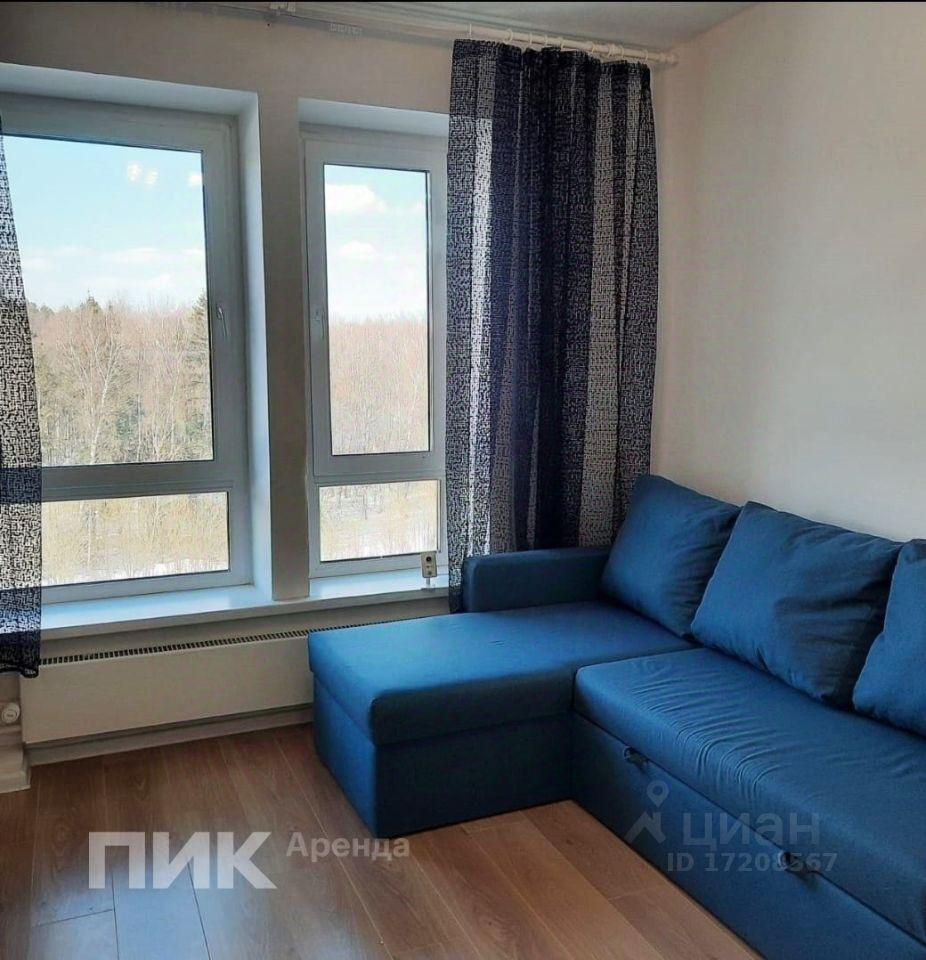 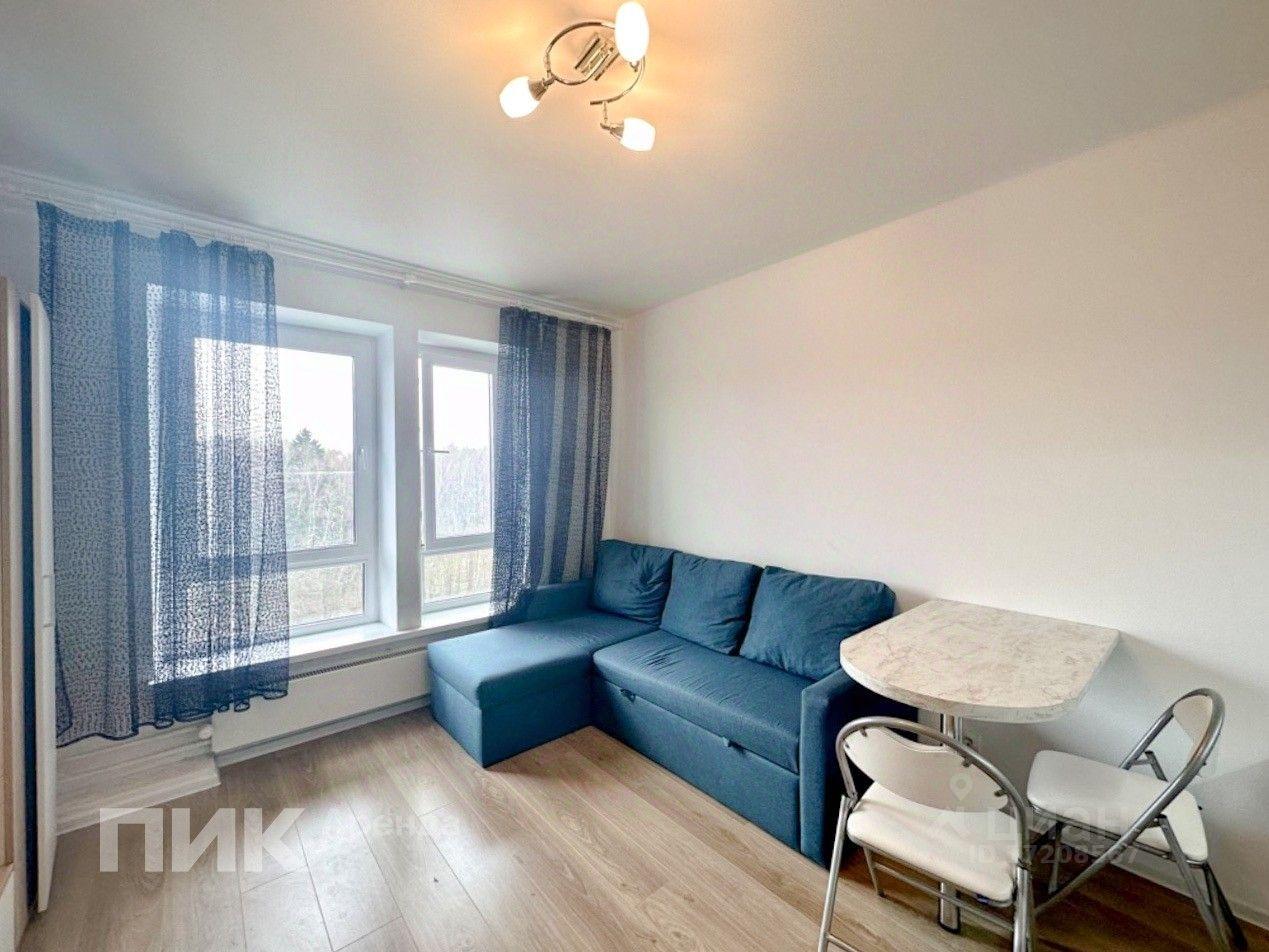 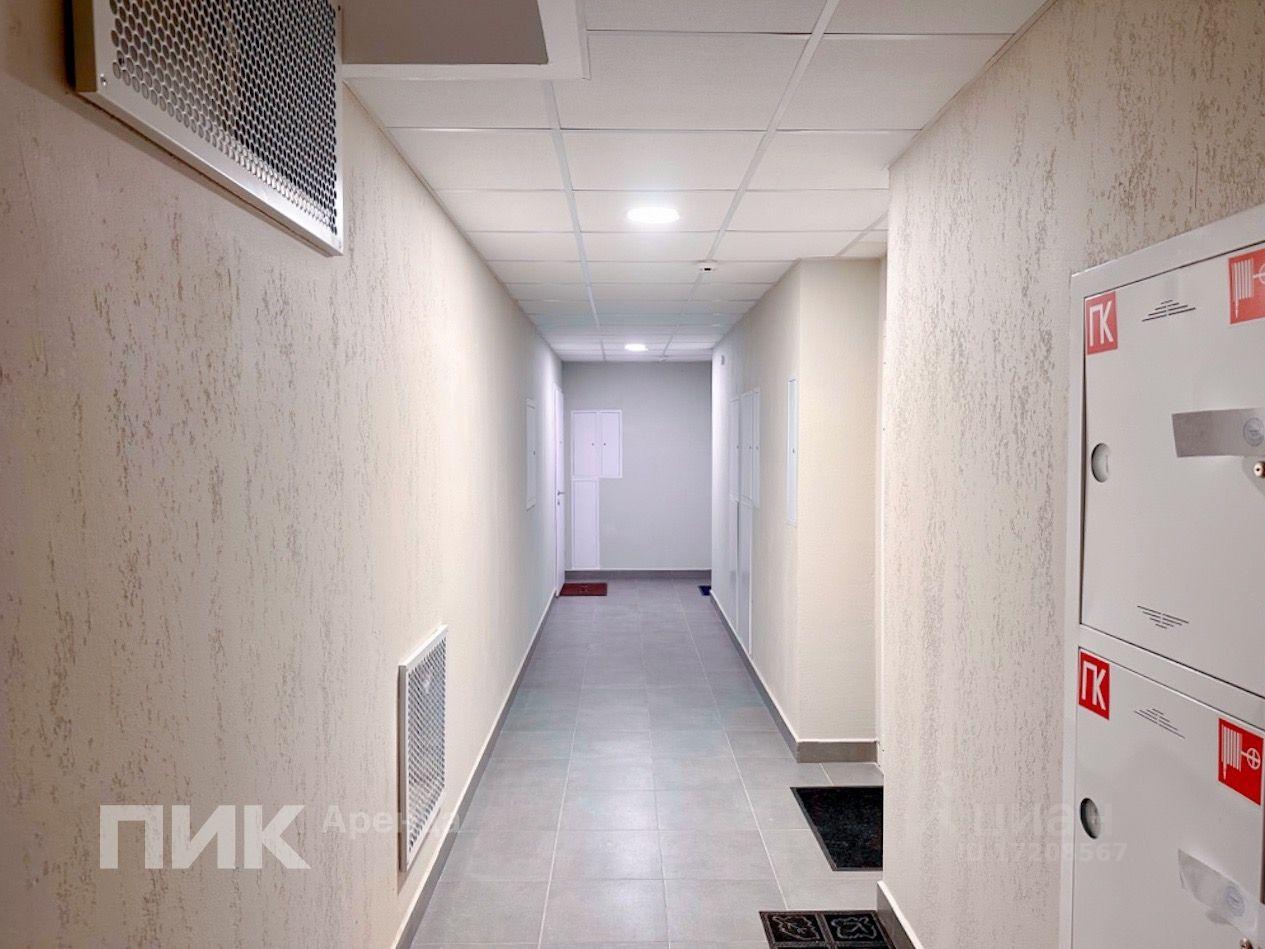 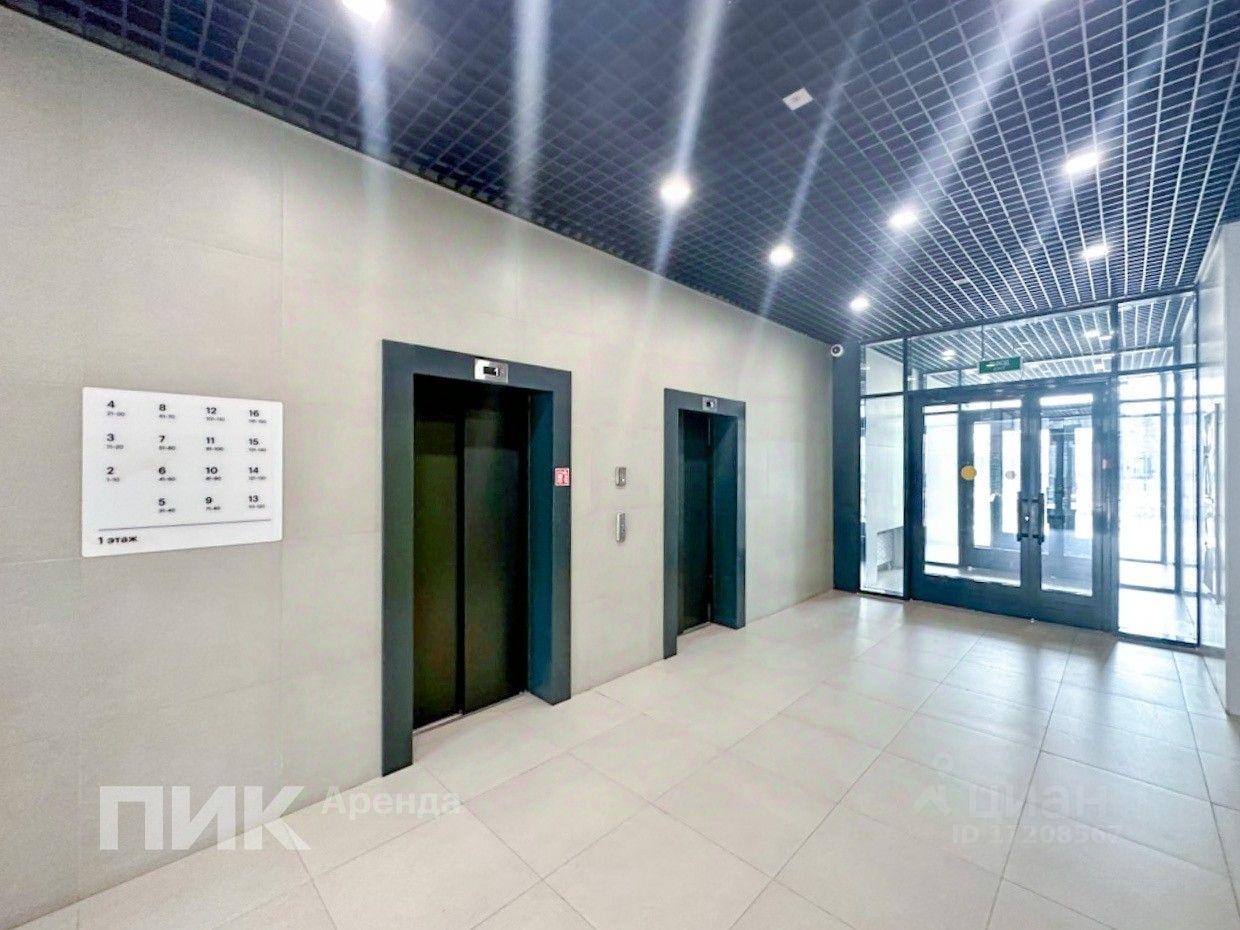 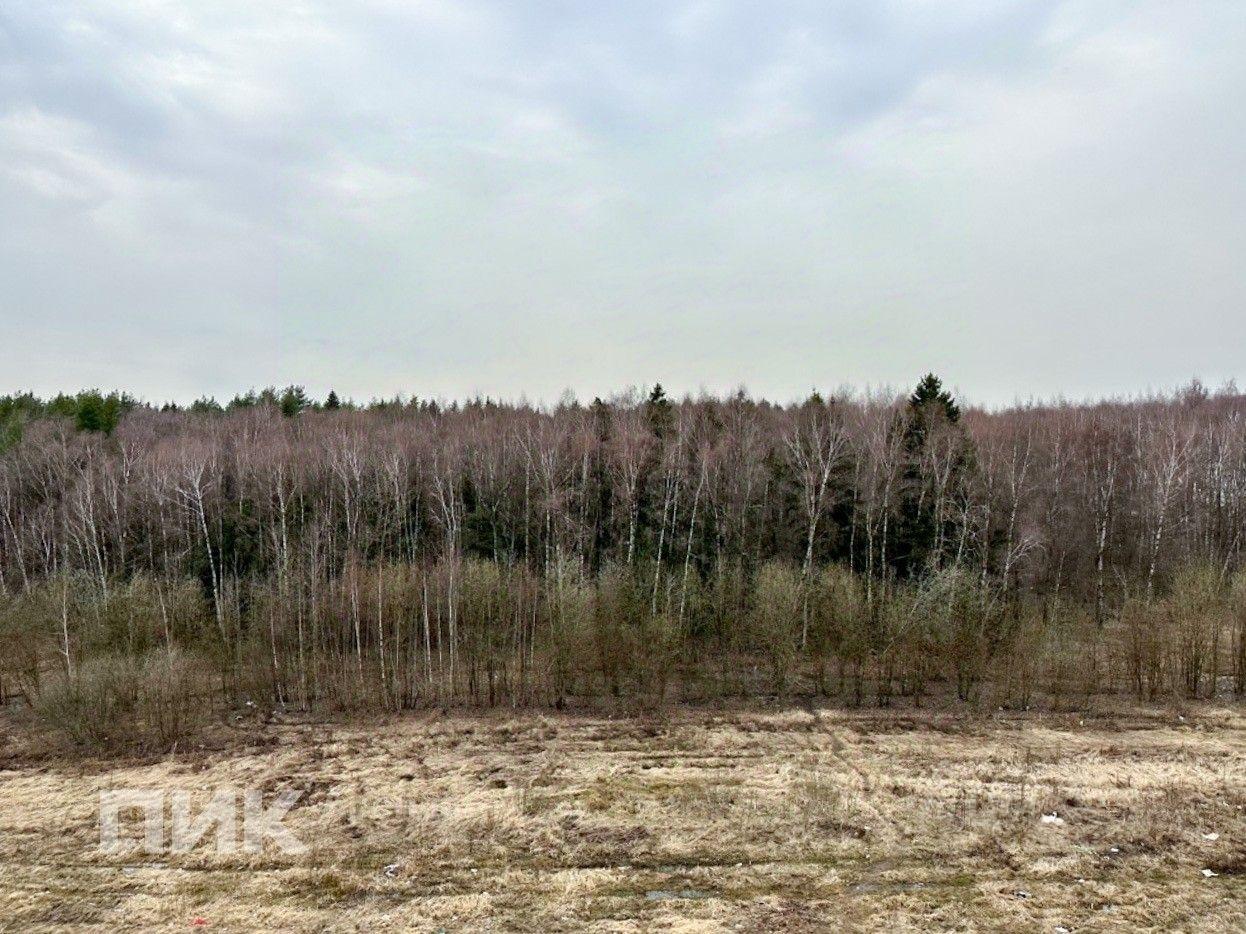 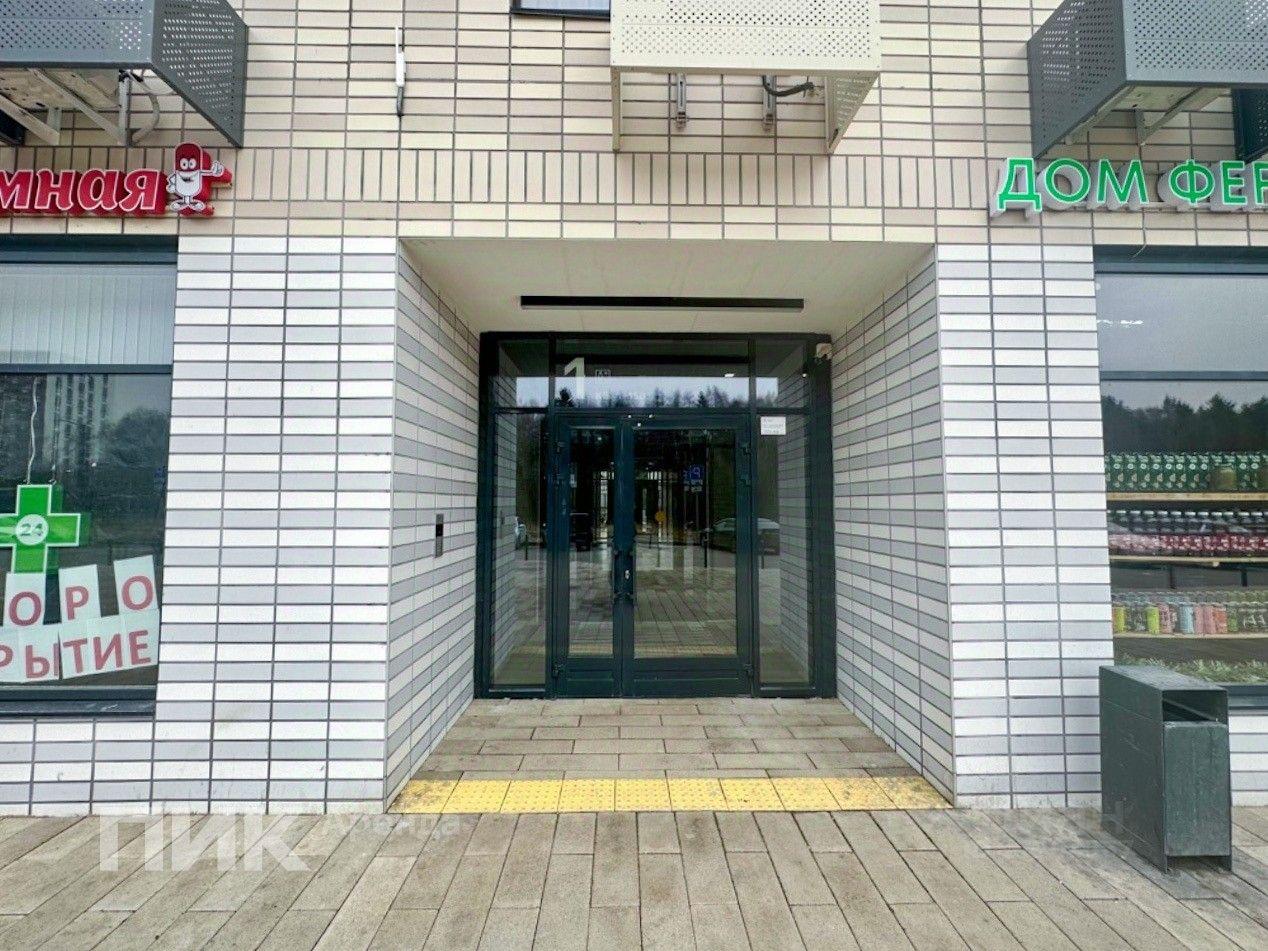 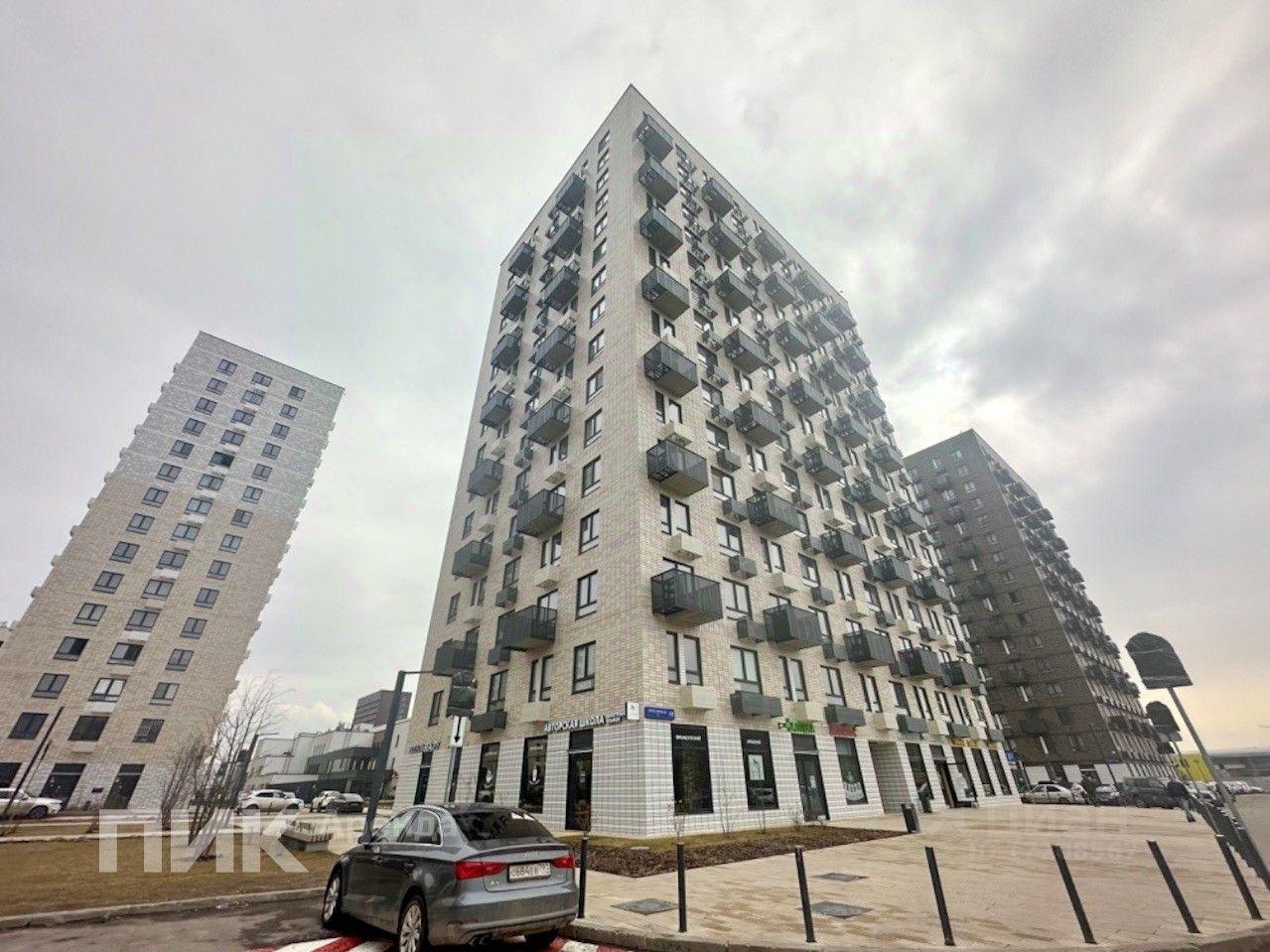 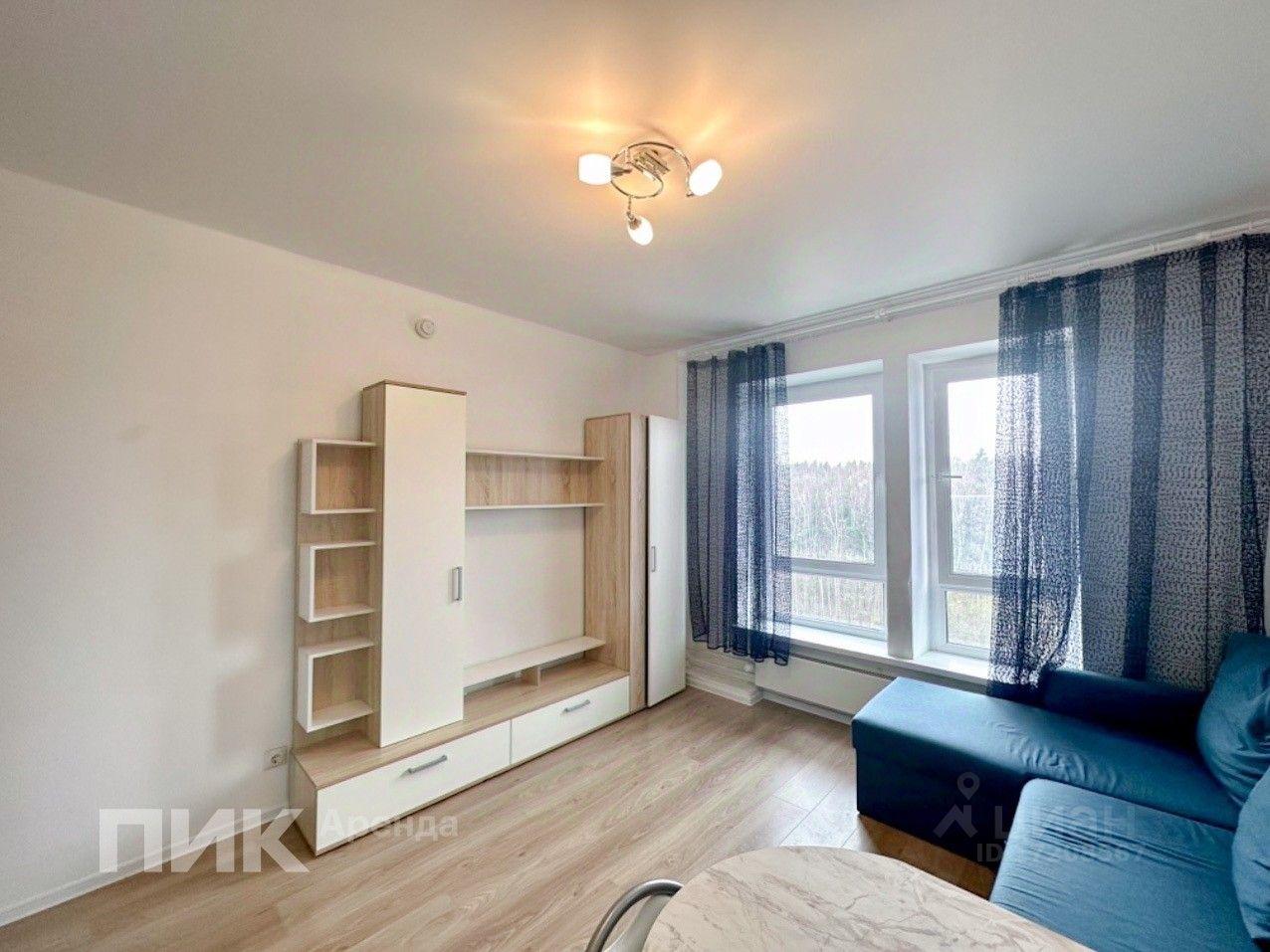 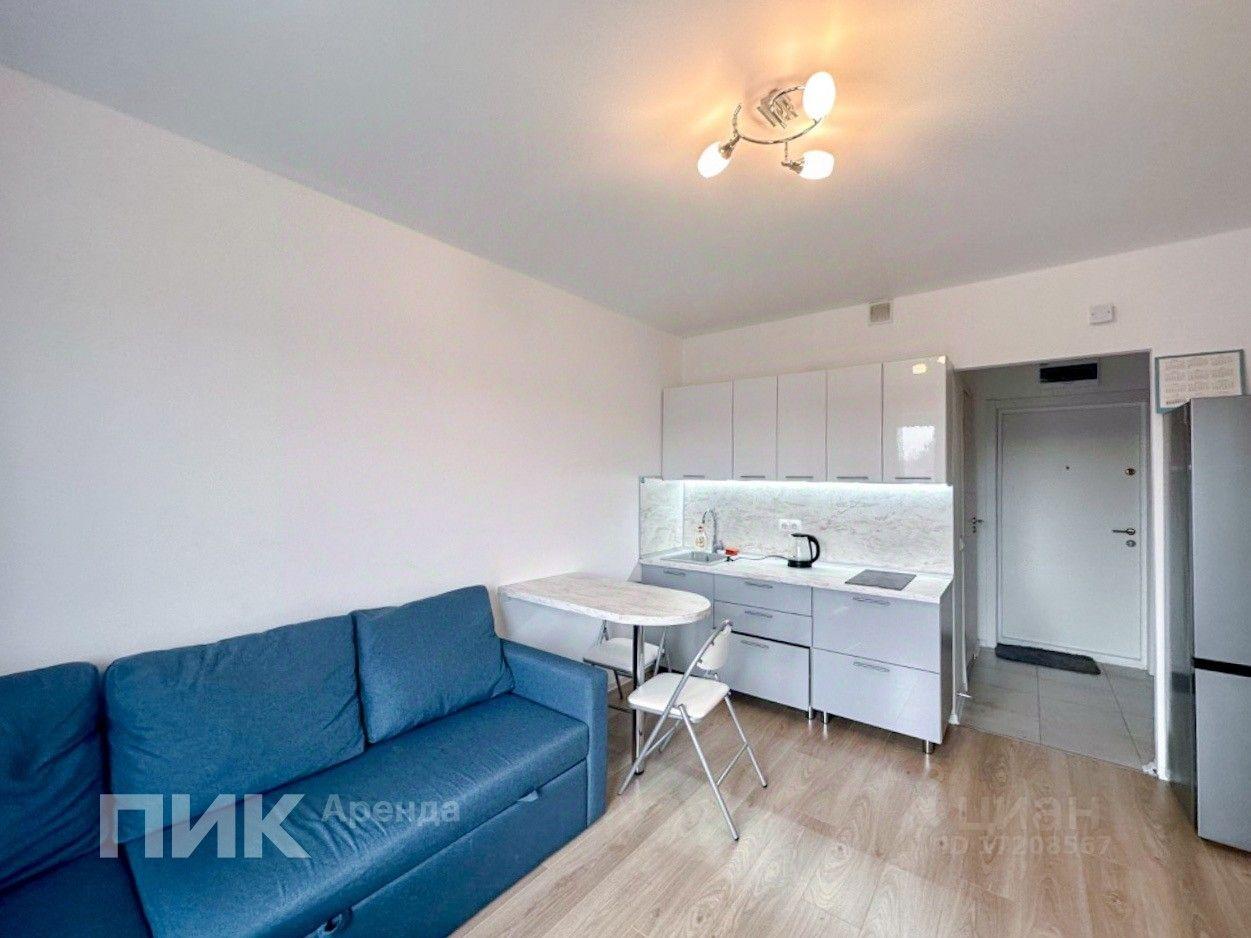 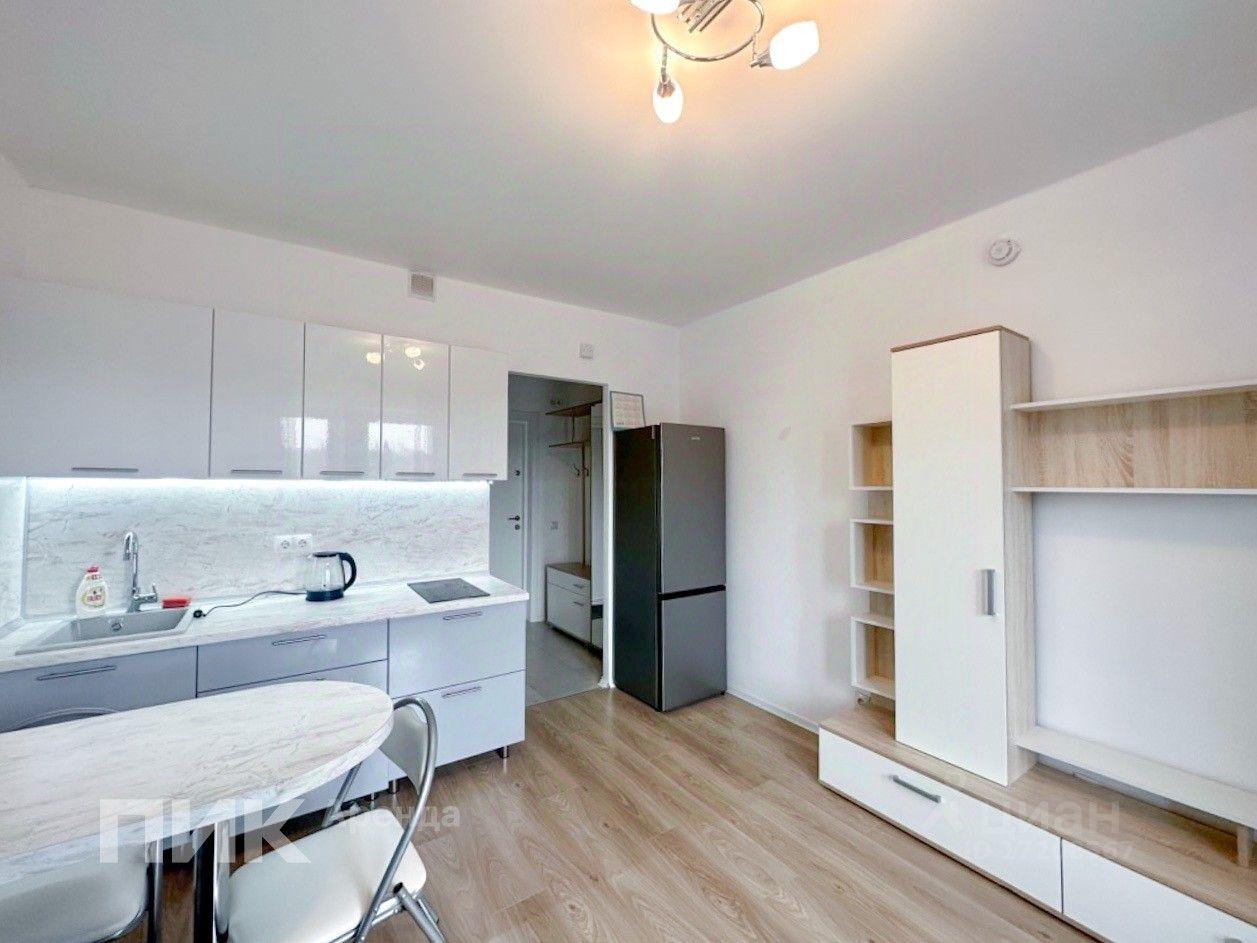 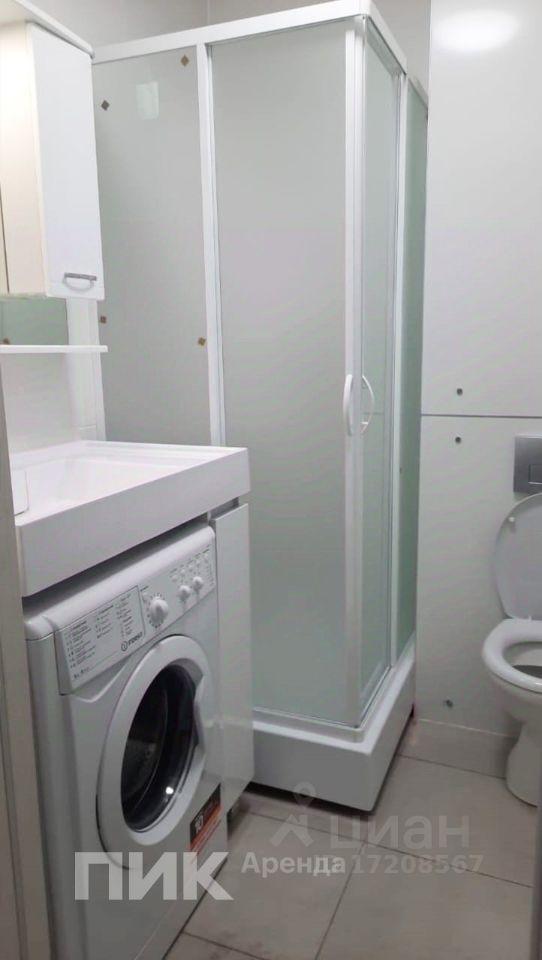 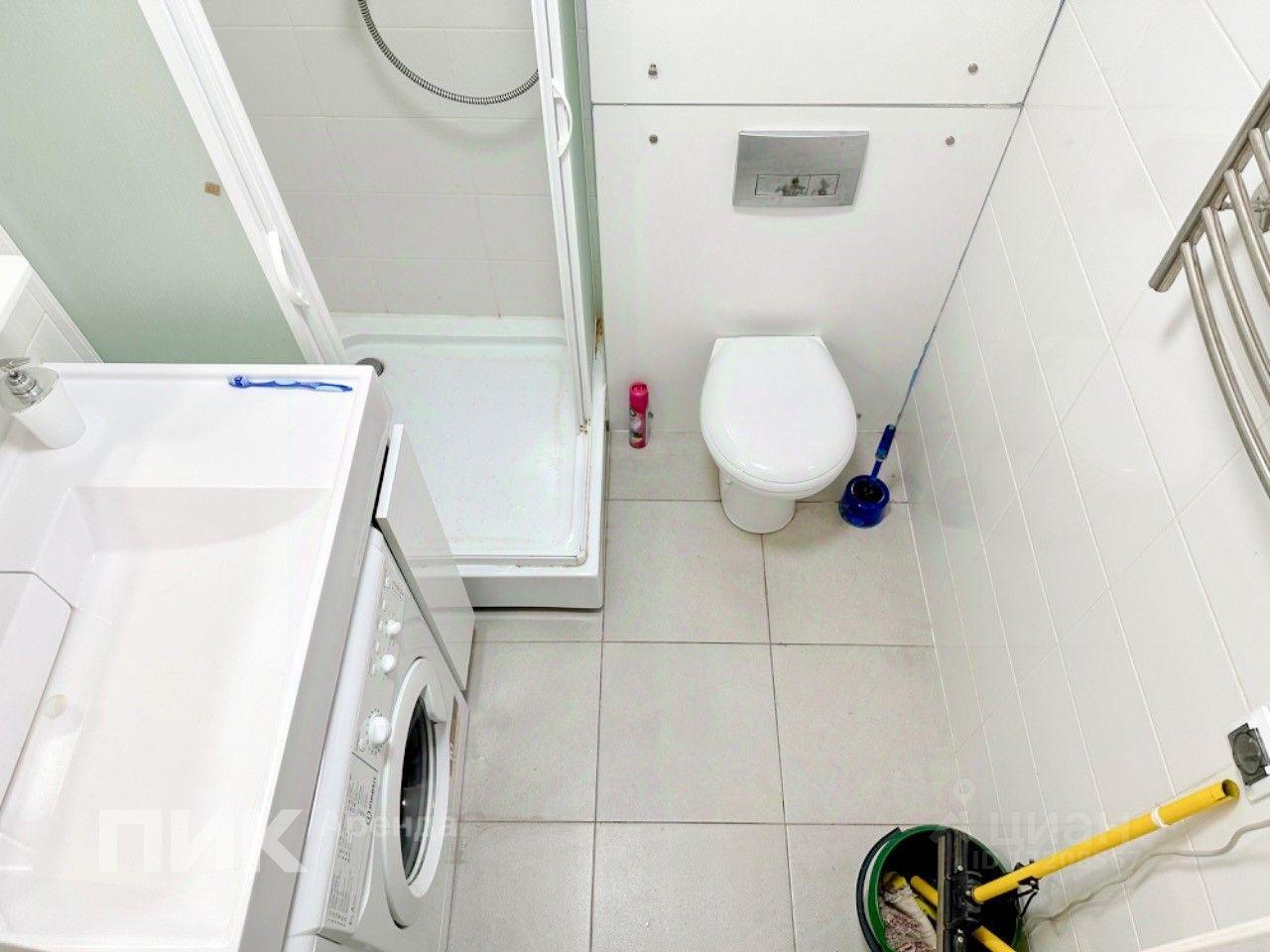 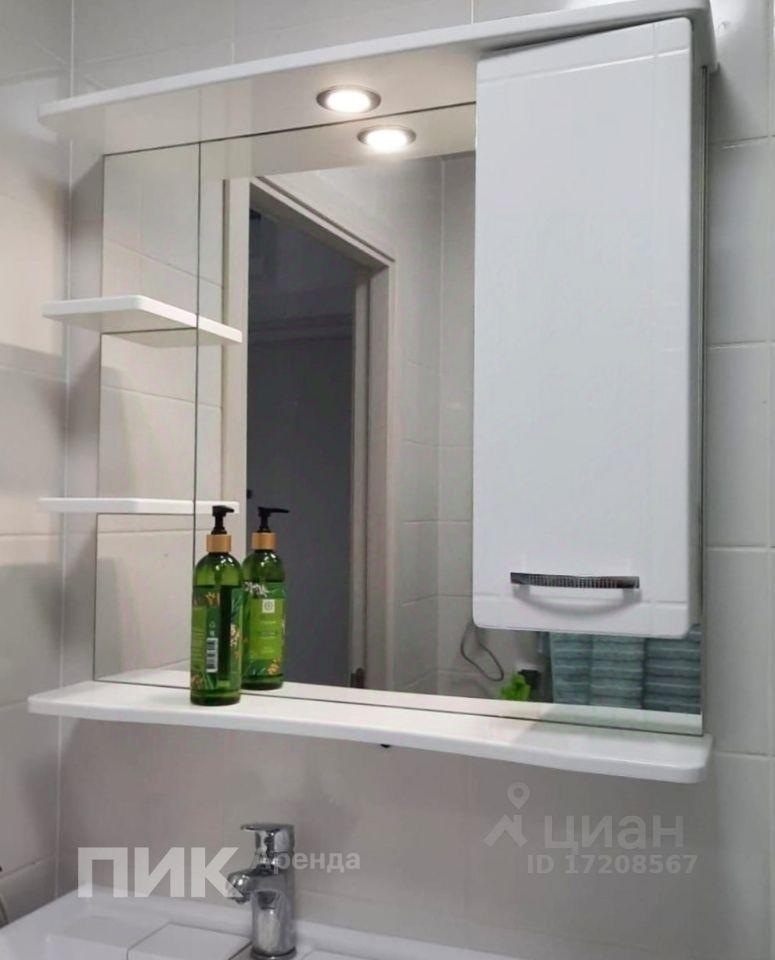 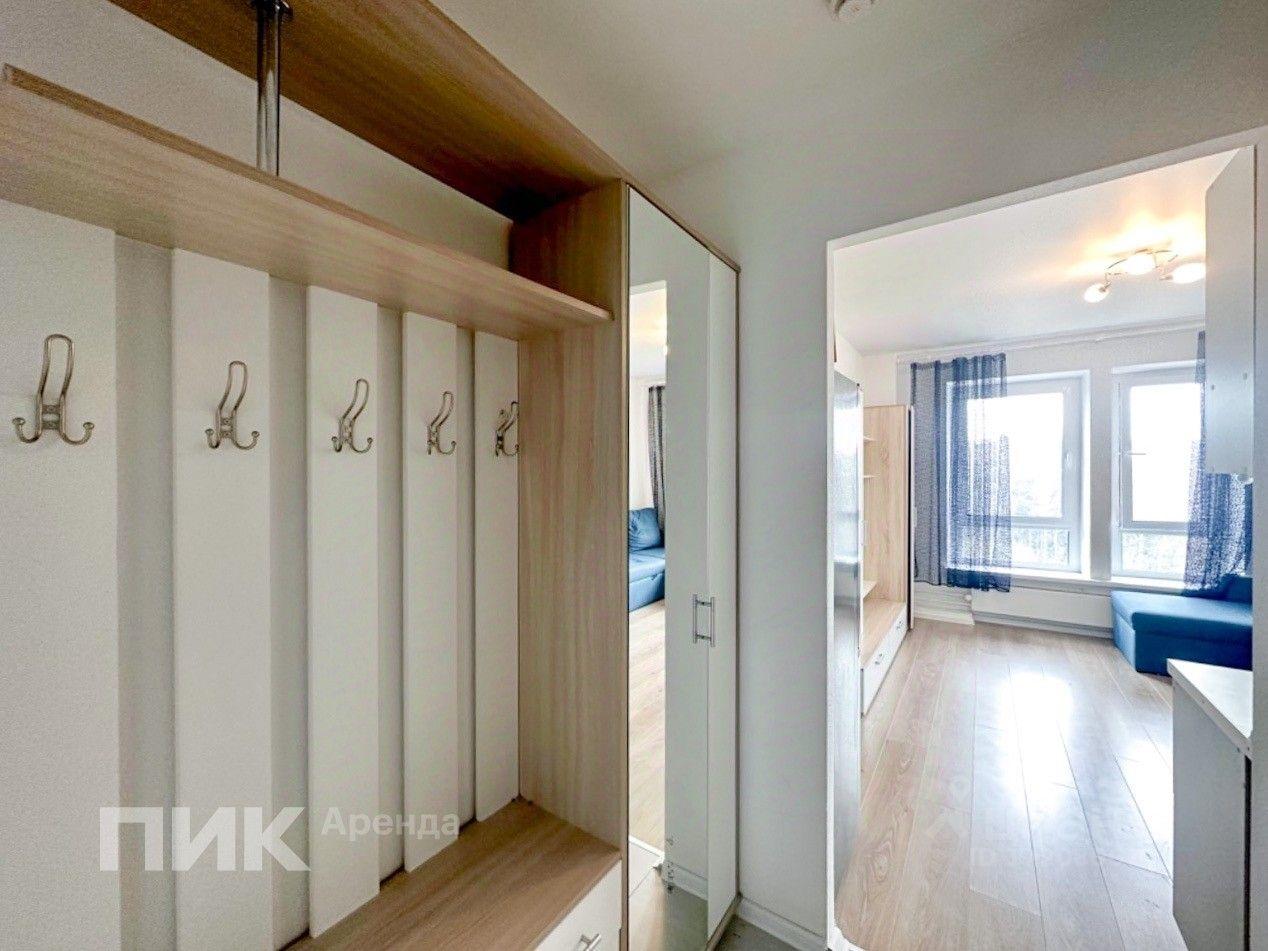 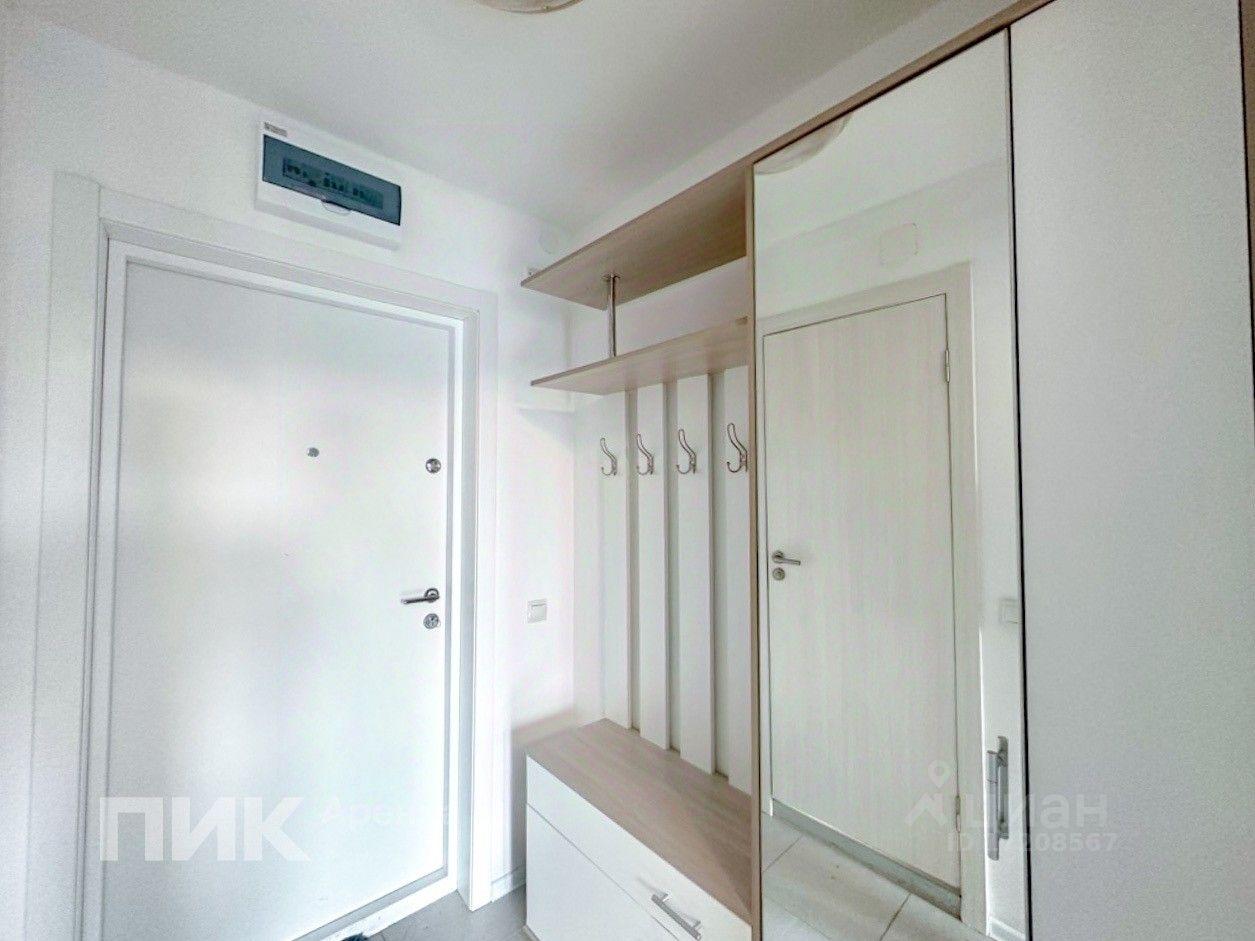 